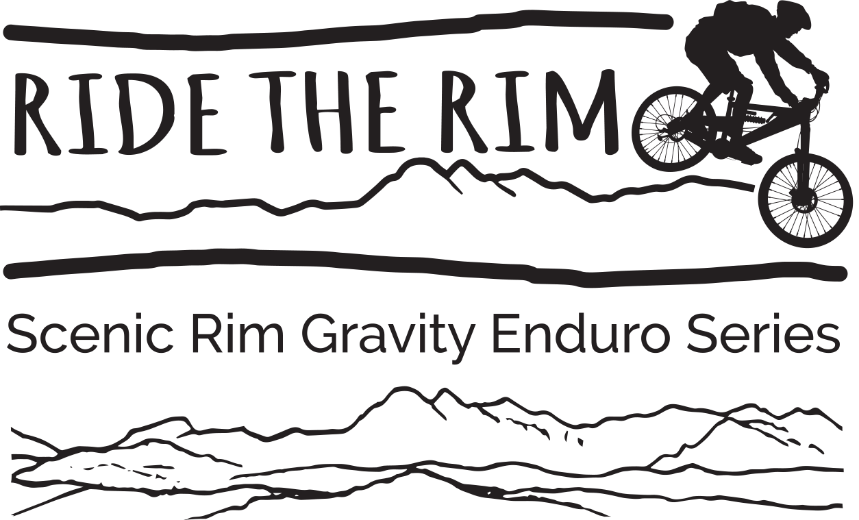 GRAVITY ENDURO RULES AND SAFETYRace StartRiders will commence at 10am.  Riders will line up and self-seed before the start.  You will have 4 hours to completed the course.The course is split into 2 main categories – the timed competitive stages and the transition stages.There will be 4 timed competitive stages, all predominantly downhill and ranging in difficulty.The goal is to race down the competitive stages, recording a time for each, which is then consolidated into a single time with the fastest time of all competitors declared the winner. In between each competitive stage, is the transition stages.  This will be predominantly uphill, and are for transitioning the riders from the end of the previous competitive stage to the start of the next one.Transition stages aren’t timed, or competitive, however the time limit 30mins will be imposed on each transition to ensure the event flows smoothly.  All riders have the opportunity to complete all stages in a reasonable time.Tim penalties may be incurred if a rider is deemed to have taken too long on a transition stage.Only registered racers may compete in an event.  No kidding, you must be registered to race.  An official race number plate must be displayed by each racer.  No competitor shall cut, fold, mutilate, apply stickers to or alter in any way the number plate.  Numbers are not transferable.  Penalty is simple; the timers will not be able to score you, when you complain it will lead to disqualification.Brief RundownFull face helmet will be required for all roundsAll riders must be fully self-sufficient by carrying their own food and water.Knee and elbow pads are compulsory for U17 (recommended for other categories)Your bike must be in good working order, with front and back working brakes.Follow all marshal’s instructionsRiders that are caught by faster riders must yield.  Approaching rider must give advance notice.Unsportsmanlike behavior under any circumstance will not be tolerated.If carrying a phone, please put the event directors number in your phone for emergency use 0417 740 535The Finer DetailsSafety EquipmentHelmetsIn accordance with the new MTBA gravity endure rules a full face helmet will be compulsory on all competition stages for all events.  You may carry 2 helmets but they must be secured properly at all times.U17 RidersFor the under 17 riders’ mandatory safety equipment must be worn during all competition stages and is recommended for all riders, these include:Knee padsElbow pads or covered elbows or long sleeve jerseyFull finger glovesA neck brace is recommended but not compulsory.  Nick brace should only be used with a full faced helmet.Fully enclosed foot wearProtective eyewearBikesYou can only use one bike and it must be in a safe working order with bar ends and working brakes all-round.  The race director has the discretion to prohibit unsafe bikes.Racing FormatRiders will have an allocated time to start and must complete all competition and cruise stages in the time limit, if you go outside the time limit you will receive a penalty.  The race director may choose to waive this penalty in extreme cases (eg where medical/safety issue has delayed racing).  The fastest competition stage time in each category will be the winner.All riders are required to be fully self-sufficient by carrying their own food, drinks and spares.Should you be caught by another rider in a stage you must pull off the racing line to allow a safe passing move.  The pursuing rider must give clear auditable notice of which side they intend to pass.  For example, the pursuing rider may should “On your left”, allowing the slower rider to move to the right.TimingTiming controls are located at the start and finish of each stage.  Prior to starting the event, rider must tag the CLEAR timing control point and then the START timing control point.  Each rider will be issued with a timing device that will activate the timing control points, this is to be attached the rider.Riders will start each stage at 30 second intervals with a maximum of 1 minute between each rider.It is the responsibility of the rider to ensure that they STOP at the end of each stage and tag the timing control.  If you fail to do this, you will not receive a time3 for that stage and you will also receive a DNF in the overall results.On completion of all stages for the day you MUST download your timing results at registration No download, NO time!CourseRace course will be published during the week before the event.Environmental RulesWe love riding in our great parks around the Scenic Rim so this is very simple, let’s look after our place and don’t litter.Injured RiderIn the event that you come across an injured rider who is not able to continue please wait with the rider.  The second person on the scene should continue along the trail to the next marshal point.  Anyone affected by assisting with medical situation will be given either a rerun or a result reflecting similar ranking to other stages.  Safety first,Riders who carry mobile phones can call Andrew on 0417 740 535.ConductJust be a good sport!Observe all rules and instructions provided by organizers and marshals.  Foul and abusive language aimed at anyone will not be tolerated.  The organizers may impose penalties for going outside the rules or poor sportsmanship.Ebikes RulesCompetitors are allowed to use ONE BATTERY ONLY for the event.  It is not permitted to carry a spare battery or change batteries during the event.Riders should ensure that their battery is fully charged before the startBikes with a separate throttle control are NOT permitted.The Manufacturers ebike factory speed limiter must not be tampered with.25kmph is the max speed the bike is allowed to travel assisted by battery/motorAll sensors are not allowed to be repositioned or changed from manufacturer’s original position.Electronic settings relating to Wheel Circumference must not be tampered with.All other Scenic Rim Gravity Enduro rules must be complied with.
Attaching Your Bike Number Plate:Attach your bike number to the front of your bike using at least 3 ties, securely fastening in an upright position ensuring that can be easily seen from the front.  Your Number should be in front of the brake cables and not wrapped around any part of the bike.  The number cannot be altered, obscured, cut or de-faced.  If the race number is not attached correctly there is a possibility that the time keepers will not read your number.  It is your responsibility to ensure it is fitted correctly.Smoke Free Environmental Act 2000 Law:All On the Edge Events are smoke free.  Spectator areas at sports grounds or other recreational areas used for organized sporting events it is not against the law in QLD to smoke.Categories and Rider Age:A rider’s age is calculated on the day of racing for age grouping & the term General Classification means all riders.Pausing or Abandoning the Race:The race may be paused or abandoned due to extreme weather, emergencies or any other reason decided by the organizer.  If the race is paused, all riders must complete the lap they are on and their time and laps will be recorded.  If the race is then abandoned, that will determine the placings.  If the race is resumed at a later time, then the riders will be started on their lap in a staggered start method, so that each rider has the same time off the bike due to the pause and there is no unfair advantage gained.  There will be no refunds or other considerations if the race is paused or abandoned.Withdrawing from the Race:A rider may withdraw from race at any time.  If they choose to withdraw, they must notify the event staff at the timing tent.  A rider who withdraws is not allowed to rejoin or resume the race.  They must remove their race numbers and cannot ride on the course for the remainder of the event.  If they have completed at least one lap, they will be awarded a race result.Medical Assessment and Assistance:General first aid care during the race is provided by members of On the Edge Events, from the moment riders enter the starting area until they leave the finishing area.  Interventions during the race can only be carried out in a stationery position.  Riders must dismount from their bikes to receive medical assistance.If you are injured and assisted back to the event center, then your lap will not count.  Following treatment, the Race Director will make a decision on whether you are allowed to continue the race, based on available medical advice.  The Race Director’s decision is final and non-appealable. The Race Director may remove a rider from the course for assessment if in the Race Director’s opinion the rider is showing signs of extreme fatigue or other condition which may be detrimental to the rider or to other riders in race.  Following medical assessment, the Race Director will either:Allow the rider to resume racing,Mandate a rest period before the rider can resume the race, orWithdraw the rider from the raceThis decision is the sole responsibility of the Race Director and is non-appealable.  There will be no compensation for the rider for the time taken for the assessment processLeave no trace, go ahead and put the empty GU packet in your jersey pocketRace Finish:There will be a winner for each category for overall.All decisions made by the race director are final.  Protests must be made within 15mins of results being postedREFUND POLICYPre-registered entry fee refunds will not be made if the participant is unable to attend on race day.Participants can transfer their pre-registered entry to another race within the same season – these requests must be made at least 7 days before the event by emailing us at andrew@ontheedgeevents.com.au.Participants can transfer their entry to someone else – these requests can be made on race day, for a transfer fee of $10 or email us at andrew@ontheedgeevents.com.au 7 days prior to the event.Event organisers reserve the right to alter the course without notice and/or cancel the event in consultation with, and under the direction of emergency service agencies and major event stakeholders or landowners.  In the unlikely circumstance that the event is cancelled for reasons outside our control such as weather, fire, flood, park closures or any other reasons, we will offer a full refund of your entry fee minus a 10% administration fee within 1 week of announcing the new date.  We will not refund you after this 1 week.If you have other questions about the event, please don’t hesitate to ask.  You can email us at andrew@ontheedgeevents.com.au.